REPUBLIKA HRVATSKAŽUPANIJA OSJEČKO-BARANJSKAOSNOVNA ŠKOLA FRANA KRSTE FRANKOPANA OSIJEKFrankopanska 64, 31 000 OsijekE-mail adresa škole: osijek@os-fkfrankopana-os.skole.hrKLASA: 112-02/24-01/02URBROJ: 2158-115-01-24-22Osijek, 22.01.2024.Na temelju članka 7. Pravilnika o načinu i postupku zapošljavanja u Osnovnoj školi Frana Krste Frankopana Osijek, a vezano uz raspisani natječaj (KLASA: 112-02/24-01/02, URBROJ: 2158-115-01-24-1) od 08. siječnja 2024. godine za zasnivanje radnog odnosa na radnom mjestu učitelja/ice u produženom boravku na određeno puno radno vrijeme (40 sati tjedno), upražnjeno radno mjesto, Povjerenstvo za vrednovanje kandidata objavljujeOBAVIJEST O PRAVNIM  I DRUGIM  IZVORIMA  ZA PRIPREMANJE KANDIDATA ZA VREDNOVANJEPravni i drugi izvori za pripremu kandidata za vrednovanje su:Zakon o odgoju i obrazovanju u osnovnoj i srednjoj školi (NN br. NN 87/08, 86/09, 92/10, 105/10, 90/11, 5/12, 16/12, 86/12, 126/12, 94/13, 152/14, 07/17, 68/18, 98/19, 64/20, 151/22, 156/2023)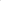 Odluka o kriterijima za uključivanje u produženi boravak te cijeni i broju odgojno obrazovnih skupina produženog boravka u osnovnim i srednjim školama na području grada Osijeka za školsku godinu 2023./24. 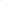 Pravilnik o osnovnoškolskom i srednjoškolskom odgoju i obrazovanju učenika s teškoćama u razvoju (NN br. 24/15)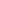 Pravilnik o pedagoškoj dokumentaciji i evidenciji te javnim ispravama u školskim ustanovama (NN br. 47/17, 41/19, 76/19)Statut Osnovne škole Frana Krste Frankopana Osijek.Odluku o načinu vrednovanja kandidata predviđenih člankom 8.  Pravilnika o načinu i postupku zapošljavanja u Osnovnoj školi Frana Krste Frankopana Osijek Povjerenstvo će donijeti naknadno, u skladu s brojem kandidata prijavljenih na natječaj.Povjerenstvo za vrednovanje kandidata